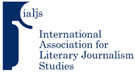 Application for Student Travel Fund Award - 2023Please fill out the following form and email to Rob Alexander  ralexander@brocku.ca by March 31, 2023. All information is confidential.Your name: __________________________________________________Your university: _______________________________________________Your email address: ________________________Title of paper or presentation you will give at the IALJS conference:________________________________________________________________Will you attend IALJS-17 in person? _______________________________Your projected total costs for travel and accommodation, membership fee and conference registration. __________________________________________________________________________________________________________________________________Please list any additional sources of travel funds that you have from a scholarship, grant, or subsidy._________________________________________________________________Are you still a student or have you graduated and obtained a job? _____________________________________________________________